ПРАВИТЕЛЬСТВО НОВОСИБИРСКОЙ ОБЛАСТИПОСТАНОВЛЕНИЕот 8 ноября 2022 г. N 529-пОБ ОБЕСПЕЧЕНИИ ПИТАНИЕМ НА ЛЬГОТНЫХ УСЛОВИЯХ ДЕТЕЙВОЕННОСЛУЖАЩИХ, ОБУЧАЮЩИХСЯ ПО ПРОГРАММАМ ОСНОВНОГО ОБЩЕГООБРАЗОВАНИЯ И СРЕДНЕГО ОБЩЕГО ОБРАЗОВАНИЯ В ГОСУДАРСТВЕННЫХОБРАЗОВАТЕЛЬНЫХ ОРГАНИЗАЦИЯХ НОВОСИБИРСКОЙ ОБЛАСТИ,МУНИЦИПАЛЬНЫХ ОБРАЗОВАТЕЛЬНЫХ ОРГАНИЗАЦИЯХ, РАСПОЛОЖЕННЫХНА ТЕРРИТОРИИ НОВОСИБИРСКОЙ ОБЛАСТИВ соответствии с Законом Новосибирской области от 28.10.2022 N 261-ОЗ "О предоставлении мер социальной поддержки гражданам Российской Федерации, призванным на военную службу по мобилизации в Вооруженные Силы Российской Федерации" Правительство Новосибирской области постановляет:1. Установить порядок и условия обеспечения питанием на льготных условиях детей военнослужащих, обучающихся по программам основного общего образования и среднего общего образования в государственных образовательных организациях Новосибирской области, муниципальных образовательных организациях, расположенных на территории Новосибирской области, согласно приложению к настоящему постановлению.2. Настоящее постановление распространяет свое действие на правоотношения, возникшие с 21.09.2022.3. Контроль за исполнением настоящего постановления возложить на заместителя Губернатора Новосибирской области Нелюбова С.А.Губернатор Новосибирской областиА.А.ТРАВНИКОВПриложениек постановлениюПравительства Новосибирской областиот 08.11.2022 N 529-пПОРЯДОК И УСЛОВИЯОБЕСПЕЧЕНИЯ ПИТАНИЕМ НА ЛЬГОТНЫХ УСЛОВИЯХ ДЕТЕЙВОЕННОСЛУЖАЩИХ, ОБУЧАЮЩИХСЯ ПО ПРОГРАММАМ ОСНОВНОГО ОБЩЕГООБРАЗОВАНИЯ И СРЕДНЕГО ОБЩЕГО ОБРАЗОВАНИЯ В ГОСУДАРСТВЕННЫХОБРАЗОВАТЕЛЬНЫХ ОРГАНИЗАЦИЯХ НОВОСИБИРСКОЙ ОБЛАСТИ,МУНИЦИПАЛЬНЫХ ОБРАЗОВАТЕЛЬНЫХ ОРГАНИЗАЦИЯХ, РАСПОЛОЖЕННЫХНА ТЕРРИТОРИИ НОВОСИБИРСКОЙ ОБЛАСТИ1. Порядок и условия обеспечения питанием на льготных условиях детей военнослужащих, обучающихся по программам основного общего образования и среднего общего образования в государственных образовательных организациях Новосибирской области, муниципальных образовательных организациях, расположенных на территории Новосибирской области (далее - Порядок и условия), устанавливают правила обеспечения питанием на льготных условиях (далее - льготное питание) детей граждан Российской Федерации, постоянно проживающих на территории Новосибирской области, призванных на военную службу по мобилизации в Вооруженные Силы Российской Федерации в соответствии с Указом Президента Российской Федерации от 21.09.2022 N 647 "Об объявлении частичной мобилизации в Российской Федерации" (далее - военнослужащие), обучающихся по программам основного общего образования и среднего общего образования (далее - обучающиеся) в государственных образовательных организациях Новосибирской области, муниципальных образовательных организациях, расположенных на территории Новосибирской области (далее - образовательная организация).2. Условием обеспечения льготным питанием является представление по месту обучения заявления одного из родителей (законных представителей) обучающегося об обеспечении льготным питанием (далее - заявление об обеспечении льготным питанием).3. Льготное питание предоставляется образовательной организацией по месту обучения обучающегося из расчета на одного обучающегося в день 77,00 рубля. Обучающимся, одновременно относящимся к нескольким категориям лиц, имеющих право на бесплатное питание или питание на льготных условиях, питание предоставляется по одному из оснований по выбору родителя (законного представителя) обучающегося.(в ред. постановления Правительства Новосибирской области от 27.12.2023 N 657-п)4. В течение пяти рабочих дней со дня подачи родителем (законным представителем) обучающегося заявления об обеспечении льготным питанием руководитель образовательной организации осуществляет сверку данных о военнослужащем (далее - сверка) у учредителя образовательной организации (для муниципальных образовательных организаций, расположенных на территории Новосибирской области - в администрации муниципального района (городского округа), для государственных образовательных организаций Новосибирской области - в министерстве образования Новосибирской области).5. Решение о предоставлении обучающемуся льготного питания оформляется приказом образовательной организации в течение двух рабочих дней со дня завершения сверки. Льготное питание предоставляется обучающемуся со дня, следующего за днем издания приказа.6. Льготное питание предоставляется обучающимся в дни фактического посещения ими образовательной организации.7. Утратил силу. - Постановление Правительства Новосибирской области от 05.12.2023 N 569-п.8. Предоставление льготного питания обучающемуся прекращается в случаях:1) поступления заявления от родителя (законного представителя) обучающегося об отказе от предоставления льготного питания;2) прекращения военнослужащим военной службы.9. Родители (законные представители) обучающихся обязаны в письменной форме извещать руководителя образовательной организации о наступлении обстоятельств, влекущих изменение или прекращение прав обучающихся на обеспечение льготным питанием, не позднее двух недель со дня наступления таких обстоятельств.10. Приказ о прекращении предоставления льготного питания обучающемуся (далее - приказ) должен быть издан в течение трех рабочих дней со дня получения руководителем образовательной организации извещения о наступлении обстоятельств, предусмотренных пунктом 8 настоящих Порядка и условий. Обеспечение льготным питанием обучающегося прекращается со дня издания приказа образовательной организацией.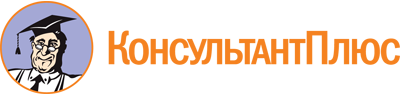 Постановление Правительства Новосибирской области от 08.11.2022 N 529-п
(ред. от 27.12.2023)
"Об обеспечении питанием на льготных условиях детей военнослужащих, обучающихся по программам основного общего образования и среднего общего образования в государственных образовательных организациях Новосибирской области, муниципальных образовательных организациях, расположенных на территории Новосибирской области"Документ предоставлен КонсультантПлюс

www.consultant.ru

Дата сохранения: 17.01.2024
 Список изменяющих документов(в ред. постановлений Правительства Новосибирской областиот 05.12.2023 N 569-п, от 27.12.2023 N 657-п)Список изменяющих документов(в ред. постановлений Правительства Новосибирской областиот 05.12.2023 N 569-п, от 27.12.2023 N 657-п)